Проведенные мероприятия с 31.01.2022 г. по 06.02.2022 г.Запланированные мероприятия с 07.02.2022 г. по 13.02.2022 г.№НаименованиеСроки проведенияКраткое описание1Видеопрезентация передвижной книжной выставки "Петр I и его время"31 январяВ Центральной районной библиотеке им. М.Е. Кильчичакова функционирует передвижная книжная выставка «Пётр I и его время» в рамках Указа Президента Российской Федерации В.В. Путина "О праздновании 350-летия со дня рождения Петра I".https://libaskiz.rh.muzkult.ru/news/75677689 3Видеоролик «Сталинградская битва. 200 дней мужества»2 февраляСотрудниками Центральной районной библиотеки подготовлен видеоролик «Сталинградская битва. 200 дней мужества». Видеоролик освещает основные события Сталинградской битвы, которая по размаху и напряженности боевых действий превзошла все предшествующие ей сражения мировой истории.https://libaskiz.rh.muzkult.ru/news/75773797 4Уличная акция «Подари улыбку»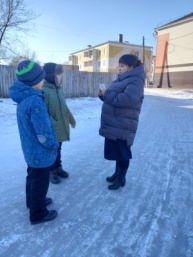 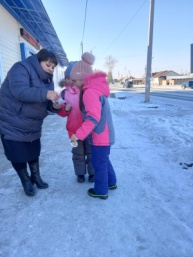 4 февраляРаботники Центральной детской библиотеки провели необычную акцию «Подари улыбку». Для юных читателей библиотекари подготовили и вручили юмористические смайлики, где на обратной стороне были предложены различные художественные произведения. В акции приняли 12 человекhttps://vk.com/id457673096?w=wall457673096_262%2Fall https://ok.ru/profile/572626316608/statuses/153850360570688 №Наименование мероприятияСроки проведенияОтветственный1Открытие выставки декоративно-прикладного и художественного творчества «Родная Хакасия», посвященная Году народного искусства и культурного наследия в России.8 февраляМБУК «Аскизский краеведческий музей им. Н.Ф. Катанова»2Онлайн – викторина «Ты будущий избиратель»9 февраля«ЦРБ им.М.Е. Кильчичакова»